День государственного флага РоссииКлассный часЦель: формирование чувства патриотизма и гражданственности через осознание значения государственных символов России.Задачи:расширить представление учащихся о понятии  «флаг»;познакомить учащихся с историей Государственного флага России;активизировать уже имеющиеся знания о государственной символике;воспитывать чувство гордости за свою страну.  Оборудование: компьютер с программой PowerPoint 2010, мультимедийный проектор, экран, звуковые колонки, плакаты с символикой России, презентация, библиотечная выставка по теме.Ход мероприятияПедагог. Добрый день, ребята! Титульный слайд. Сегодня мы с вами поговорим о нашей Родине, о стране, в которой живем, и о её символах, в частности о флаге, ведь сегодня особый день  – День Государственного флага России.Слайд 2. Родина. Это слово мы знаем с детства. Как много заключено в нем для каждого. Посмотрите, какая она огромная! И у каждого она одна, как мама. Родина – это место, где мы родились, где мы живем.Помощник-ученик 1: Люблю тебя, моя Россия,За ясный свет твоих очей,За ум, за подвиги святые,За голос звонкий, как ручей…(Васильев С.)Педагог.  Каждый человек должен знать историю своей Родины, её особенности, её символы. Если мы говорим о Франции – у нас по ассоциации возникает образ Эйфелевой башни, об Америке – Статуя Свободы, о Москве – Кремль и т.д. У каждого из нас будут свои символы, свои ассоциации. Говоря о России, кто-то вспомнит бескрайние просторы, кому-то милее будут воспоминания о красавице березе или полноводной Волге, а кому- то на ум придут самовары или матрешки. Но есть символы особенные, государственные. У каждого государства есть свои символы. А что это такое?  (Ответы учащихся). - Где и когда мы с ними сталкиваемся? (Ответы учащихся).Показывает словарь Ожегова. Символы – это условные знаки или изображения. Они отражают историю государства, историю его народа, отображают его характер. Есть  такие символы и у России. Что же это, как вы думаете? (ответы учащихся). Это герб, гимн и флаг (появляются на слайде 2 по каждому щелчку на него). В качестве эпиграфа к нашей сегодняшней встрече  служит высказывание Конфуция «Знаки и символы правят миром…». Что вы  думаете об этом высказывании? (Идет обсуждение эпиграфа). Сегодня мы с вами поговорим об одном из государственных символов – о флаге.Слайд 3.Помощник-ученик 2: Горделиво над страною реет флаг родной Земли,Триколор моей России, знак свободы и любви.Поднимают гордо флаги в океанах корабли,Чтобы знали все, откуда эти гости приплыли.И в Кремле, и в каждой школе три могучих полосы,Возрождая ценность наций, единения мотив.Благородство, честность, смелость охраняют наш покой,                                                             Пусть же будет вечным крепость этой ценности родной.                                                                            (автор не известен)Флаг в переводе с греческого языка означает «сжигать, озарять, гореть».У каждого государства на нашей планете есть свой флаг. Все они разные. Каждый знак, фигура, цвет, полоса имеет свое значение. Всё это изучает наука вексиллология. У каждого флага своя история, своя судьба. Сегодня мы с вами познакомимся с историей российского флага, чей праздник мы отмечаем 22 августа.Слайд 4. Государственный флаг нашей Родины – один из важнейших символов государства. Ежегодно 22 августа в России отмечается День Государственного флага Российской Федерации, установленный на основании Указа Президента Российской Федерации № 1714 от 20 августа 1994 года «О Дне Государственного флага Российской Федерации». Введение такого специального праздника подчеркивает уважение к нашему флагу. Он помогает выразить это уважение.        Слайд 5. Современный Государственный флаг Российской Федерации возник не на пустом месте, а оказывается, он пришел к нам из глубины веков.         Флаги и их появление тесно связаны с историей военного дела. Знамена или их еще называли «стягами» известны в русских землях с глубокой древности. Каждая дружина и каждый полк имели собственные стяги, на которых обычно изображались лики Спасителя либо святых покровителей земли, города или самого князя. По стягу судили о ходе битвы: если стяг опущен – битва проиграна. Первое из дошедших до нас описаний русского стяга, относится к знамени Дмитрия Донского, бывшего с князем во время Куликовской битвы. Победа была одержана под красным знаменем с ликом Спасителя. С тех пор стяги с изображением лика Спасителя в качестве знамен князей были распространены во многих русских землях. Слайд 6. Впервые бело-сине-красный флаг был поднят в царствование Алексея Михайловича на первом русском военном корабле «Орел», построенном в 1668 году голландским инженером Давидом Бутлером. Но кораблю недолго довелось плавать под новым знаменем: спустившись по Волге до Астрахани, он был там сожжен сподвижниками Степана Разина.         Слайд 7. Законным же «отцом» триколора признан Петр I. В 1693 году по указу Петра I на российских кораблях стали поднимать бело-сине-красный флаг, с золотым двуглавым орлом посередине «Флаг царя Московского». (20) 31 января 1705 года он издал Указ, согласно которому «на торговых всяких судах» должны поднимать бело-сине-красный флаг. Он сам начертал образец и определил порядок горизонтальных полос.Слайд 8. На военных же судах по тому же Указу Петра I поднимался Андреевский флаг (голубой крест на белом поле). Фактически одного официального государственного флага при Петре I не было установлено.В 1858 году в царствование императора Александра II был утвержден новый государственный флаг – черно-желто-белый триколор.  Цвета флага соответствовали цветам на гербе и означали: черный – землю, желтый – золото, белый – серебро. Таким образом, флаг гербовых цветов стал первым, официально утверждённым государственным флагом России. Слайд 9. Долгое время велись споры, какой же флаг считать национальным: бело-сине-красный или чёрно-жёлто-белый. В апреле 1883г. император Александр III своим «Повелением о флагах для украшения зданий в торжественных случаях» распорядился использовать исключительно бело-сине-красный флаг. Официальный статус флаг приобрел только в 1896 году, когда накануне коронации Николая II министерство юстиции определило, что национальным должен «окончательно считаться бело-сине-красный цвет, и никакой другой».Этот флаг в качестве официального символа просуществовал до революции 1917 года и был сменен на прямоугольное красное полотнище, не имевшее никаких надписей или эмблем. Впоследствии на нем появились серп и молот с красной звездой над ними. Красное знамя в 1991 году было заменено уже хорошо известным бело-сине-красным триколором. Слайд 10. Российский триколор представляет собой прямоугольное полотнище из трех одинаковых по размеру горизонтальных полос. Чем руководствовался Петр, подбирая цвета, осталось загадкой. Существует версия, что цвета российского флага, возможно, были подсказаны тем самым голландцем, который построил «Орел». Слайд 11. Официального толкования цветов Государственного флага Российской Федерации не существует. Имеет место несколько версий, объясняющих выбор цветов нашего флага. Давайте послушаем, какие сведения на этот счет добыли мои помощники-историки.  Помощник-историк 1.  Белый, синий и красный цвета с древних времён на Руси означали : белый цвет — благородство и откровенность; синий цвет — верность, честность, безупречность и целомудрие; красный цвет — мужество, смелость, великодушие и любовь.Помощник-историк 2. Другое распространённое толкование – это  соотнесение цветов флага с историческими областями Российской империи: Белой (белый цвет), Малой (синий цвет) и Великой Руси (красный цвет). Это объяснение исходило из полного титула царей и императоров России: «Всея Великия, и Малыя и Белые России», символизируя единение великороссов, малороссов и белорусов.Помощник-историк 3: В дореволюционные времена существовала другая трактовка значений этих цветов, например: белый — цвет свободы;     синий — цвет Богородицы; красный цвет — символ державности.Помощник-историк 4: Также имело место толкование этих цветов, как триединства православной церкви, царской власти и народа, где: белый цвет — символ православной веры; синий цвет — символ царской власти;     красный цвет — символ русского народа. Кроме того, часто высказывается мнение, что три цвета флага символизируют «Веру, Надежду, Любовь».Слайд 12. Педагог. Но все же, как утверждают геральдисты, цвета российского флага выбраны не случайно. Белый цвет означает откровенность, благородство, совершенство, это цвет мира. Он говорит о миролюбии нашей страны. Синий – это вера, верность и честность. Народ любит свою страну, защищает её, верен ей. А красный цвет символизирует мужество, отвагу, героизм, смелость. Это цвет крови, пролитой за Родину и ее независимость.Государственный флаг – наша гордость, важный  символ страны, символ величия и независимости.  Он подлежит защите как внутри страны, так и за ее пределами.  Флаг – это святыня, ему отдают почести, его защищают и берегут. Наш государственный флаг  гордо реет над нашей страной. День государственного флага Российской Федерации торжественно отмечается  22 августа.Помощник-ученик 1:РОССИЙСКИЙ ФЛАГРазноцветный флаг России –Белый, синий, красный цвет.Самый для меня красивый,Краше флага в мире нет.Честь и правда в этом флаге,Кровь, пролитая в бою,Смелость, доблесть и отвага,Вера в Родину мою!(Бебина М.)Слайд 13. Педагог. Ребята, давайте вспомним, что же нового, интересного мы услышали сегодня, а заодно и поговорим о других государственных символах страны. Каких? Ну-ка, напомните мне! (Ответы детей).Проведение игры «Знатоки символики России» (электронная версия игры внедрена на слайд 13).Слайд 14. По окончании игры, пока помощники подводят её итоги, все участники смотрят видеоролик «Патриоты», предварительно подведя итоги праздника (работа на слайде 14 по щелчку). Награждение победителей.Педагог. Наша встреча закончена. Всем спасибо за участие. С праздником – Днем Государственного флага России! (звучит песня «Флаг России»: исполняет А. Паутов) (песня скачана заранее и размещена в одной папке с материалом).ИсточникиБутромеев, В.П. Символ власти. Флаги, гербы, правители, награды, деньги всех стран и времен / В.П. Бутромеев, В.В. Бутромеев, Н.В. Бутромеева. - М.: Белый город, 2007. - 575 с.: ил.Государственная символика России: история и современность / И.В. Можейко, Н.А. Сивова, Н.А. Соболева. - М.: ЦНСО, 2003. - 223 с.Конституция и государственная символика Российской Федерации. - М.: Эксмо, 2013. - 62 с. - (Актуальное законодательство)Символы, святыни и награды Российской державы / В.Н. Балязин и др. - М.: ОЛМА-ПРЕСС, 2004. - 335 с.Сингаевский, В.Н. Военно-государственные символы России / В.Н. Сингаевский. - М.: АСТ; СПб.: Полигон, 2008. - 255 с.: ил.Источник рисунка титульного листа  http://www.vladtime.ru/uploads/posts/2016-08/1471788130_1.jpg Люблю тебя, моя Россия: стихи - https://www.liveinternet.ru/users/3331706/post288277455 «Горделиво над страною...» стихи  - https://www.liveinternet.ru/users/3331706/post288277455 Российский флаг: стихи - https://deti.cbs-angarsk.ru/detyam/stihi_pesni_zagadki/stihotvoreniya/stihotvoreniya_o_gosudarstvennom_flage_rossii.html Флаг России: песня - https://ipleer.fm/song/108611552/Flag_Rossii_-_Flag_Rossii/ 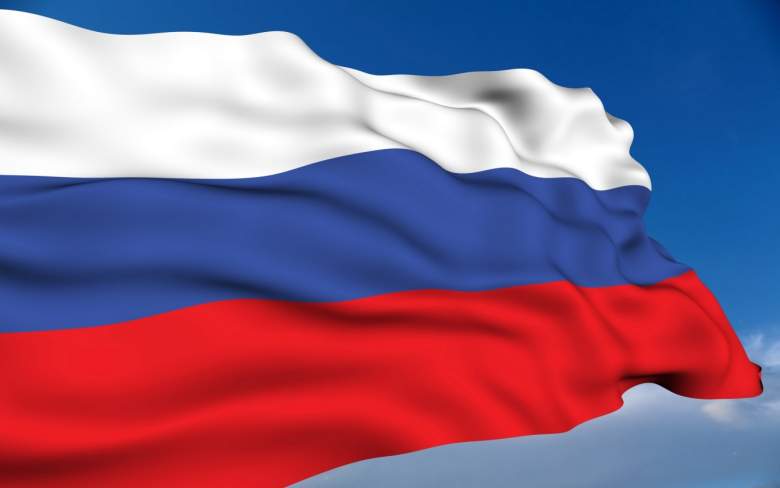 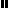 